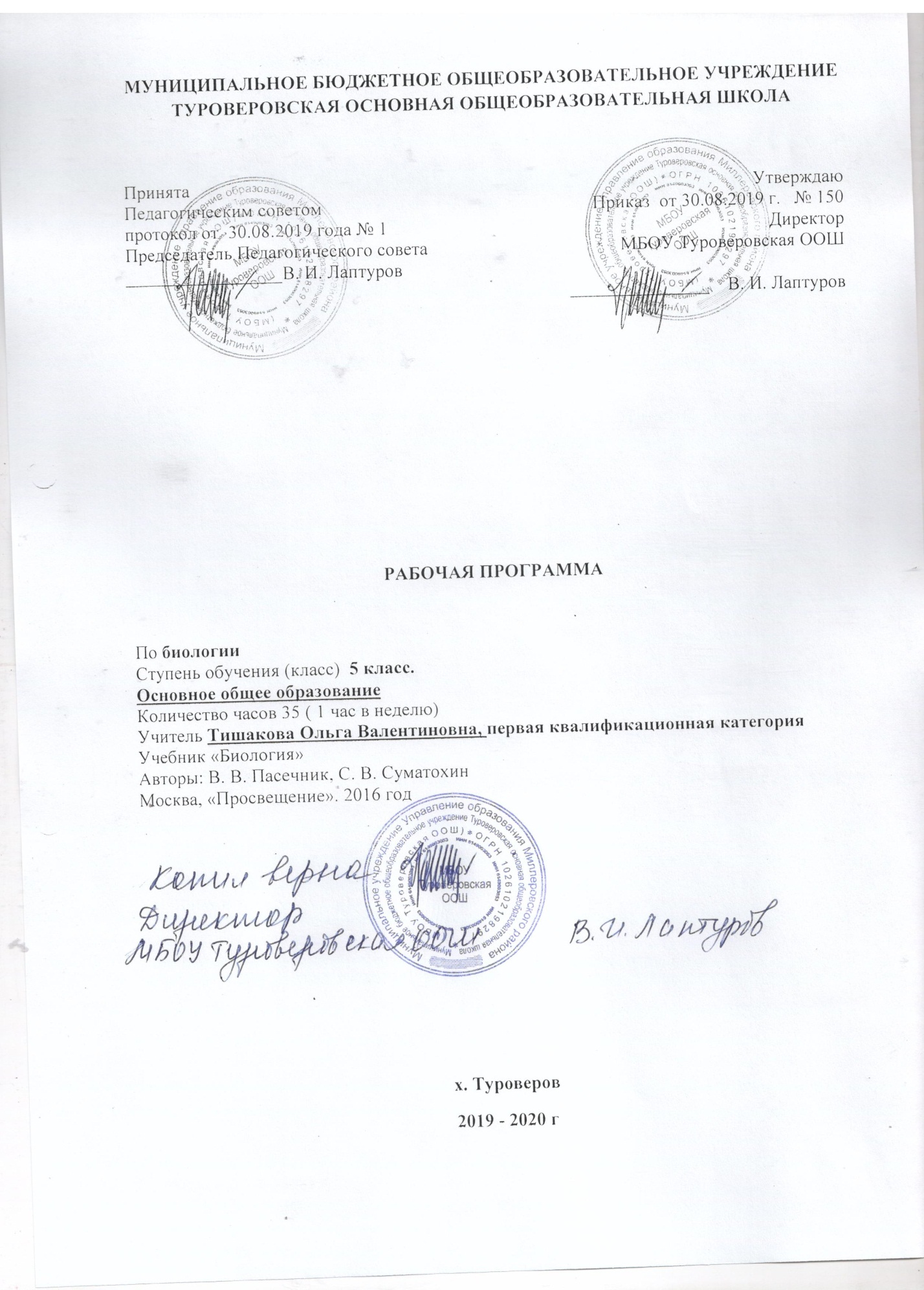 РАЗДЕЛ 1. Пояснительная записка.   Рабочая программа по биологии для 5 класса разработана в соответствии со следующими документами:Закон об «Образовании РФ»Федеральный государственный образовательный стандарт общего образования. Программа для общеобразовательных учреждений к комплекту учебников серии «Линия жизни», созданных под руководством В. В. Пасечника /автор-составитель В.В. Пасечник. - М.: Просвещение, 2011г.Учебник «Биология», Москва, «Просвещение». 2016 год, авторы: В. В. Пасечник, С. В. СуматохинМесто предмета в учебном плане.    Рабочая программа для 5 класса предусматривает обучение биологии 1 час в неделю, всего 35 часов в год. раздел 2. РЕЗУЛЬТАТЫ ОСВОЕНИЯ  КУРСА БИОЛОГИИЛичностными результатами изучения предмета «Биология» в 5 классе являются следующие умения:Осознавать единство и целостность окружающего мира, возможности его познаваемости и объяснимости на основе достижений науки.Постепенно выстраивать собственное целостное мировоззрение.Осознавать потребность и готовность к самообразованию, в том числе и в рамках самостоятельной деятельности вне школы.Оценивать жизненные ситуации с точки зрения безопасного образа жизни и сохранения здоровья.Оценивать экологический риск взаимоотношений человека и природы.Формировать  экологическое мышление: умение оценивать свою деятельность и поступки других людей с точки зрения сохранения окружающей среды – гаранта жизни и благополучия людей на Земле.Средством развития личностных результатов служит учебный материал, и прежде всего продуктивные задания учебника.Метапредметными результатами изучения курса «Биология» является формирование универсальных учебных действий (УУД).Регулятивные УУД:Самостоятельно обнаруживать и формулировать учебную проблему, определять цель учебной деятельности, выбирать тему проекта.Выдвигать версии решения проблемы, осознавать конечный результат, выбирать из предложенных и искать самостоятельно  средства достижения цели.Составлять (индивидуально или в группе) план решения проблемы (выполнения проекта).Работая по плану, сверять свои действия с целью и, при необходимости, исправлять ошибки самостоятельно.В диалоге с учителем совершенствовать самостоятельно выработанные критерии оценки.Средством формирования регулятивных УУД служат технология проблемного диалога на этапе изучения нового материала и технология оценивания образовательных достижений (учебных успехов).Познавательные УУД:Анализировать, сравнивать, классифицировать и обобщать факты и явления. Выявлять причины и следствия простых явлений.Осуществлять сравнение, классификацию, самостоятельно выбирая основания и критерии для указанных логических операций; строить классификацию на основе дихотомического деления (на основе отрицания).Строить логическое рассуждение, включающее установление причинно-следственных связей.Создавать схематические модели с выделением существенных характеристик объекта.Составлять тезисы, различные виды планов (простых, сложных и т.п.). Преобразовывать информацию  из одного вида в другой (таблицу в текст и пр.).Вычитывать все уровни текстовой информации.Уметь определять возможные источники необходимых сведений, производить поиск информации, анализировать и оценивать ее достоверность.Средством формирования познавательных УУД служит учебный материал, и прежде всего продуктивные задания учебника.Коммуникативные УУД:Самостоятельно организовывать учебное взаимодействие в группе (определять общие цели, распределять роли, договариваться друг с другом и т.д.).3. Предметными результатами изучения предмета «Биология» являются следующие умения: Оосознание роли жизни:– определять роль в природе различных групп организмов;– объяснять роль живых организмов в круговороте веществ экосистемы.Рассмотрение биологических процессов в развитии:– приводить примеры приспособлений организмов к среде обитания и объяснять их значение;– находить черты, свидетельствующие об усложнении живых организмов по сравнению с предками, и давать им объяснение;– объяснять приспособления на разных стадиях жизненных циклов.Использование биологических знаний в быту:– объяснять значение живых организмов в жизни и хозяйстве человека.Объяснять мир с точки зрения биологии:– перечислять отличительные свойства живого;– различать (по таблице) основные группы живых организмов (бактерии: безъядерные, ядерные: грибы, растения, животные) и основные группы растений (водоросли, мхи, хвощи, плауны, папоротники, голосеменные и цветковые);– определять основные органы растений (части клетки);– объяснять строение и жизнедеятельность изученных групп живых организмов (бактерии, грибы, водоросли, мхи, хвощи, плауны, папоротники, голосеменные и цветковые);Понимать смысл биологических терминов;– характеризовать методы биологической науки (наблюдение, сравнение, эксперимент, измерение) и их роль в познании живой природы;– проводить биологические опыты и эксперименты и объяснять их результаты; пользоваться увеличительными приборами и иметь элементарные навыки приготовления и изучения препаратов.Оценивать поведение человека с точки зрения здорового образа жизни:– использовать знания биологии при соблюдении правил повседневной гигиены;– различать съедобные и ядовитые грибы и растения своей местности.Учащиеся должны знать:- о многообразии живой природы;- царства живой природы: Бактерии, Грибы, Растения, Животные;- основные методы исследования в биологии: наблюдение, эксперимент, измерение; - признаки живого: - клеточное строение, питание, дыхание, обмен веществ, раздражимость, рост, развитие, размножение;- экологические факторы;- основные среды обитания живых организмов: водная среда, наземно-воздушная среда, почва как среда обитания, организм как среда обитания;- правила работы с микроскопом;- правила техники безопасности при проведении наблюдений и лабораторных опытов в кабинете биологии. - устройство лупы и микроскопа;- строение клетки;- химический состав клетки;- основные процессы жизнедеятельности клетки;- характерные признаки различных растительных тканей.- строение и основные процессы жизнедеятельности бактерий и грибов;- разнообразие и распространение бактерий и грибов;- роль бактерий и грибов в природе и жизни человека.Учащиеся должны уметь: - давать общую характеристику бактериям и грибам;- отличать бактерии и грибы от других живых организмов;- отличать съедобные грибы от ядовитых;- объяснять роль бактерий и грибов в природе и жизни человека- определять понятия: «цитология», «клетка», «оболочка», «цитоплазма», « ядро», «ядрышко», «вакуоли», « пластиды», « хлоропласты», «пигменты», «хлорофилл», «химический состав», «неорганические вещества», «органические вещества», «ядро», «ядрышко», «хромосомы», «ткань»;- работать с лупой и микроскопом;	- готовить микропрепараты и рассматривать их под микроскопом;- определять понятия «биология», «экология», «биосфера», «царства живой природы», «экологические факторы», «среда обитания», «местообитания»;- отличать живые организмы от неживых;- пользоваться простыми биологическими приборами, инструментами и оборудованием;- характеризовать среды обитания организмов;- характеризовать экологические факторы;- проводить фенологические наблюдения;- соблюдать правила техники безопасности при проведении наблюдений и лабораторных опытов.РАЗДЕЛ 3.  Содержание учебного предмета.Введение (6 часов)	   Биология как наука. Роль биологии в практической деятельности людей. Методы изучения живых организмов: наблюдение, измерение, эксперимент. Клеточное   строение организмов.  Разнообразие живой природы. Царства живых организмов. Отличительные признаки живого от неживого. Среды обитания живых организмов. Экологические факторы и их влияние на живые организмы. Пр. р. №1 "Фенологические наблюдения за сезонными изменениями в природе. Ведение дневника наблюдений"Раздел 1. Клеточное строение организмов (10 часов)Устройство увеличительных приборов(лупа, световой микроскоп). Строение клетки. (оболочка, цитоплазма, ядро, вакуоли, пластиды). Химический состав клетки: неорганические и органические вещества. Жизнедеятельность клетки: поступление веществ в клетку (дыхание, питание, рост, развитие). Деление клетки.  Понятие «ткань.Л.р.№1 «Устройство лупы и светового микроскопа. Правила работы с ними.» Л.р.№2 «Рассматривание клеток растений при помощи лупы»Л.р.№3 «Приготовление препарата кожицы чешуи лука, рассматривание его под микроскопом.»Л.р.№4 «Приготовление препаратов и рассматривание под микроскопом пластид в клетках листа элодеи, плодов томатов, рябины, шиповника.» Л.р.№5 «Приготовление препарата и рассматривание под микроскопом движения цитоплазмы в клетках листа элодеи.» Раздел 2. Царство Бактерии (2 часа)Бактерии. Многообразие бактерий. Роль бактерий в природе и жизни человека. Бактерии — возбудители заболеваний. Меры профилактики заболеваний, вызываемых бактериями..Раздел 3. Царство грибы  (5 часов)                                                                                                                                          Грибы. Общая характеристика грибов, их строение и жизнедеятельность. Многообразие грибов, их роль в природе и жизни человека. Шляпочные грибы. Съедобные и ядовитые грибы. Правило сбора съедобных грибов и их охрана. Оказание приёмов первой помощи при отравлении грибами. Дрожжи, плесневые грибы. Грибы-паразиты. Роль грибов в природе и жизни человека.   П.р.№2 «Строение плодовых тел шляпочных грибов. Л.р.№6 «Строение плесневого гриба мукора. Строение дрожжей».Раздел 4. Царства растения. (12 часов)Растения. Ботаника-наука о растениях. Методы изучения растений. Общая характеристика растительного царства. Многообразие растений, их связь со средой обитания. Роль в биосфере. Охрана растений. Основные группы растений (водоросли. мхи, плауны, хвощи, папоротники, голосеменные, покрытосеменные.). Принципы классификации. Водоросли.  Многообразие водорослей. Среда обитания водорослей. Строение одноклеточных и многоклеточных водорослей. Роль водорослей в природе и жизни человека, охрана водорослей. Лишайники, их строение, разнообразие, среда обитания. Значение лишайников в природе и жизни человека. Мхи. Многообразие мхов. Среда обитания, строение мхов и их значение. Папоротники, хвощи, плауны, их строение, многообразие, среда обитания, роль в природе  и жизни человека, охрана. Голосемянные, их строение и многообразие, среда обитания. Распространение голосемянных, значение в природе и жизни человека, их охрана. Цветковые растения, их строение и многообразие. Среда обитания. Значение цветковых в природе и жизни человека. Происхождение растений. Основные этапы развития растительного мира. Усложнения растений в процессе эволюции. Итоговое тестирование за курс 5 классаЛ.р.№7 «Строение зеленых водорослей» Л.р.№8 «Строение мха (на местных видах)»Л.р.№9 « Строение спороносящего хвоща»Л.р.№10 «Строение спороносящего папоротника» Л.р.№11 «Строение хвои и шишек хвойных (на примере местных видов)».Итоговая контрольная работаРАЗДЕЛ 4. Календарно - тематическое планирование курса биологии на 2019-2020 учебный год. 5 классРаздел 5. Оценочные материалы по всем видам контроля по биологии.1. Оценка устных ответовОтметка "5" ставится, если ученик:- Показывает глубокое и полное знание и понимание всего программногоматериала; полное понимание сущности рассматриваемых понятий, явленийи закономерностей, теорий, взаимосвязей.- Умеет составить полный и правильный ответ на основе изученногоматериала; выделять главные положения, самостоятельно подтверждатьответ конкретными примерами, фактами; самостоятельно и аргументированоделать анализ, обобщения, выводы; устанавливать межпредметные связи (наоснове ранее приобретѐнных знаний) и внутрипредметные связи, творческиприменять полученные знания в незнакомой ситуации; последовательно,чѐтко, связно, обоснованно и безошибочно излагать учебный материал.-Умеет составлять ответ в логической последовательности с использованиемпринятой терминологии; делать собственные выводы; формулировать точноеопределение и истолкование основных понятий, законов, теорий. Может приответе не повторять дословно текст учебника; излагать, материаллитературным языком; правильно и обстоятельно отвечать надополнительные вопросы учителя; самостоятельно и рациональноиспользовать наглядные пособия, справочные материалы, учебник,дополнительную литературу, первоисточники; применять систему условныхобозначений при ведении записей, сопровождающих ответ; использовать длядоказательства выводов из наблюдений и опытов.- Самостоятельно, уверенно и безошибочно применяет полученные знания врешении проблем на творческом уровне; допускает не более одногонедочѐта, который легко исправляет по требованию учителя; имеетнеобходимые навыки работы с приборами, чертежами, схемами, графиками,картами, сопутствующими ответу; записи, сопровождающие ответ,соответствуют требованиям.Отметка "4" ставится, если ученик:- Показывает знания всего изученного программного материала. Даѐт полныйи правильный ответ на основе изученных теорий; допускает незначительныеошибки и недочѐты при воспроизведении изученного материала, небольшиенеточности при использовании научных терминов или в выводах,обобщениях из наблюдений. Материал излагает в определѐнной логическойпоследовательности, при этом допускает одну негрубую ошибку или неболее двух недочѐтов, которые может исправить самостоятельно притребовании или небольшой помощи преподавателя; подтверждает ответконкретными примерами; правильно отвечает на дополнительные вопросыучителя.- Умеет самостоятельно выделять главные положения в изученном материале;на основании фактов и примеров обобщать, делать выводы. Устанавливатьвнутрипредметные связи. Может применять полученные знания на практикев видоизменѐнной ситуации, соблюдать основные правила культуры устнойречи; использовать при ответе научные термины.- Не обладает достаточным навыком работы со справочной литературой,учебником, первоисточником (правильно ориентируется, но работаетмедленно).Отметка "3" ставится, если ученик:- Усваивает основное содержание учебного материала, но имеет пробелы, непрепятствующие дальнейшему усвоению программного материала.- Излагает материал не систематизировано, фрагментарно, не всегдапоследовательно; показывает недостаточную сформированность отдельныхзнаний и умений; слабо аргументирует выводы и обобщения, допускаетошибки при их формулировке; не использует в качестве доказательствавыводы и обобщения из наблюдений, опытов или допускает ошибки при ихизложении; даѐт нечѐткие определения понятий.- Испытывает затруднения в применении знаний, необходимых для решениязадач различных типов, практических заданий; при объяснении конкретныхявлений на основе теорий и законов; отвечает неполно на вопросы учителяили воспроизводит содержание текста учебника, но недостаточно понимаетотдельные положения, имеющие важное значение в этом тексте, допускаяодну-две грубые ошибки.Отметка "2" ставится, если ученик:- Не усваивает и не раскрывает основное содержание материала; не знает илине понимает значительную часть программного материала в пределахпоставленных вопросов; не делает выводов и обобщений.- Имеет слабо сформированные и неполные знания, не умеет применять их прирешении конкретных вопросов, задач, заданий по образцу.- При ответе на один вопрос допускает более двух грубых ошибок, которые неможет исправить даже при помощи учителя.ПримечаниеПо окончании устного ответа учащегося педагогом даѐтся краткий анализответа, объявляется мотивированная оценка, возможно привлечение другихучащихся для анализа ответа.2.Оценка самостоятельных письменных и контрольных работОтметка «5» ставится, если ученик:- Выполняет работу без ошибок и /или/ допускает не более одного недочѐта.Соблюдает культуру письменной речи; правила оформления письменныхработ.Отметка «4» ставится, если ученик:- Выполняет письменную работу полностью, но допускает в ней не болееодной негрубой ошибки и одного недочѐта и /или/ не более двух недочѐтов.- Соблюдает культуру письменной речи, правила оформления письменныхработ, но -допускает небольшие помарки при ведении записей.Отметка «3» ставится, если ученик:- Правильно выполняет не менее половины работы.- Допускает не более двух грубых ошибок, или не более одной грубой, однойнегрубой ошибки и одного недочѐта, или не более трѐх негрубых ошибок,или одной негрубой ошибки и трѐх недочѐтов, или при отсутствии ошибок,но при наличии пяти недочѐтов.- Допускает незначительное несоблюдение основных норм культурыписьменной речи, правил оформления письменных работ.Отметка «2» ставится, если ученик:- Правильно выполняет менее половины письменной работы.- Допускает число ошибок и недочѐтов, превосходящее норму, при которойможет быть выставлена отметка "3".- Допускает значительное несоблюдение основных норм культуры письменнойречи, правил оформления письменных работ.ПримечаниеУчитель имеет право поставить ученику оценку выше той, котораяпредусмотрена нормами, если им работа выполнена в оригинальномварианте. Оценки с анализом работ доводятся до сведения учащихся, какправило, на последующем уроке; предусматривается работа над ошибками иустранение пробелов в знаниях и умениях учеников.3. Оценка практических и лабораторных работЛабораторная работа – это работа, которая проводится в лаборатории сприменением лабораторного оборудования. Большая часть лабораторныхработ являются обучающими и занимают часть урока. Могут оцениватьсявыборочно.Практическая работа может проводиться в лаборатории, учебномкабинете, в школьном дворе, на берегу реки и т.д. с применением или безприменения лабораторного оборудования.Отметка « 5 » ставится, если ученик:- Выполняет работу в полном объеме в соответствии с инструкцией, ссоблюдением необходимой последовательности проведения опытов,измерений и других видов работ, предложенных в инструкции.- Грамотно, логично описывает ход работы, грамотно формулируетвыводы, точно и аккуратно выполняет все необходимые записи,таблицы, рисунки, чертежи, графики, вычисления.- Соблюдает организационно-трудовые умения: поддержание чистотырабочего места, порядка на рабочем столе, экономно расходуетматериалы, соблюдает правила техники безопасности.Отметка « 4 » ставится, если ученик:- Выполняет работу в полном объеме в соответствии с требованиямипри оценивании результатов на «5», но допускает в вычислениях,измерениях и т.д. два-три недочета или одну негрубую ошибку иодин недочет.- При оформлении работы допускает неточности в описании ходадействий, делает неполные выводы, обобщения.Отметка « 3 » ставится, если ученик:- Правильно выполняет не менее 50% работы, однако объемвыполненной части работы таков, что позволяет получить верныерезультаты и сделать верные выводы, соответствующие цели работы.- При выполнении работы обращается за помощью к учителю; в ходепроведения измерений, вычислений, наблюдений допускает ошибки,неточно формулирует выводы, обобщения.- Выполняет работу, частично не соответствующую инструкции, иливыполняет ее нерационально, что приводит к получению результатов сбольшими погрешностями; допускает ошибки, которые составляют неболее 50% от общего объема работы, не имеют для данной работыпринципиального значения, но влияют на результат выполнения.- Допускает грубую ошибку в ходе выполнения работы: в объяснении,в оформлении, в соблюдении правил техники безопасности, которуюисправляет по требованию учителя.Отметка « 2 » ставится, если ученик :- Выполняет работу не полностью и объем выполненной части непозволяет сделать правильные выводы и обобщения.- Допускает грубые ошибки в ходе работы, которые не может исправитьпо требованию педагога или неверно выполняет измерения,вычисления, наблюдения.4. Оценка за наблюдением объектовОтметка «5» ставится, если ученик:- Правильно проводит наблюдение по заданию учителя.- Выделяет существенные признаки у наблюдаемого объекта, процесса.- Грамотно, логично оформляет результаты своих наблюдений, делаетобобщения, выводы.Отметка "4" ставится, если ученик:- Правильно проводит наблюдение по заданию учителя.- Допускает неточности в ходе наблюдений: при выделении существенныхпризнаков у наблюдаемого объекта, процесса называет второстепенные.- Небрежно или неточно оформляет результаты наблюдений.Отметка "3" ставится, если ученик:- Допускает одну-две грубые ошибки или неточности в проведениинаблюдений по заданию учителя.- При выделении существенных признаков у наблюдаемого объекта, процессаназывает лишь некоторые из них.- Допускает одну-две грубые ошибки в оформлении результатов, наблюденийи выводов.Отметка "2" ставится, если ученик:- Допускает три-четыре грубые ошибки в проведении наблюдений по заданиюучителя.- Неправильно выделяет признаки наблюдаемого объекта, процесса.- Допускает три-четыре грубые ошибки в оформлении результатовнаблюдений и выводов.№Дата проведения урокаДата проведения урокаТема урока№ по плану по фактуТема урока105.09Введение. (6 часов)Биология – наука о живой природе. Входной контроль.212.09Методы исследования в биологии 319.09Разнообразие живой природы. Царства живых организмов. Отличительные признаки живого от неживого 426.09Среды обитания живых организмов 503.10Экологические факторы и их влияние на живые организмы Практическая работа  №1"Фенологические наблюдения за сезонными изменениями в природе. Ведение дневника наблюдений" 610.10Обобщающий урок . Тест717.10Раздел 1. Клеточное строение организмов (10 часов)Устройство увеличительных приборов ЛР №1 Устройство увеличительных приборов и правила работы с ними824.10Строение клетки Л.р.№2 «Рассматривание клеток растений при помощи лупы»931.10Л.р.№3 Приготовление микропрепарата кожицы чешуи лука 1014.11Пластиды Л.р.№4 «Приготовление препаратов и рассматривание под микроскопом пластид в клетках листа элодеи, плодов томатов, рябины, шиповника1121.11Химический состав клетки: поступление веществ в клетку (дыхание, питание). 1228.11Жизнедеятельность клетки: поступление веществ в клетку (дыхание, питание) 1305.12Жизнедеятельность клетки: рост, развитие Л.р.№5 «Приготовление препарата и рассматривание под микроскопом движения цитоплазмы в клетках листа элодеи»1412.12Деление клетки 1519.12Понятие «ткань»1626.12Обобщающий урок. Тест1716.01Раздел 2. Царство Бактерии (2 часа)Бактерии, их разнообразие, строение и жизнедеятельность 1823.01Роль бактерий в природе и жизни человека 1930.01Раздел 3. Царство грибы   (5 часов)                                                                                                                                         Грибы, их общая характеристика, строение и жизнедеятельность. Роль грибов в природе и жизни человека 2006.02Шляпочные грибы П.р.№2 «Строение плодовых тел шляпочных грибов»2113.02Плесневые грибы и дрожжи Л.р.№ 6 «Строение плесневого гриба мукора. Строение дрожжей»2220.02Грибы-паразиты 2327.02Обобщающий урок. Тест2405.03Раздел 4. Царства растения. (12 часов)Ботаника - наука о растениях 2512.03Водоросли, их многообразие, строение, среда обитания Л.р.№7 «Строение зеленых водорослей»2619.03Роль водорослей в природе и жизни человека. Охрана водорослей 2702.04Лишайники 2809.04Мхи.Л.р.№8 «Строение мха (на местных видах)»2916.04Папоротники, хвощи,Л.р.№9 « Строение спороносящего хвоща».Л.р.№10 «Строение спороносящего папоротника. Плауны»3023.04Голосеменные растения Л.р.№11 «Строение хвои и шишек хвойных (на примере местных видов)».3130.04Покрытосеменные растения3207.05Происхождение растений. Основные этапы развития растительного мира 3314.05Итоговое тестирование3421.05Анализ результатов итогового тестирования3528.05Экскурсия «Природа родного края»Итого: 35 часовСОГЛАСОВАНОЗаместитель директора по УВР________________Рябцева И. И___________________201___года.